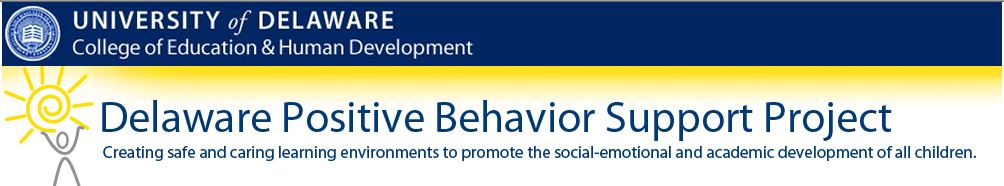 2014-2015 DE-PBS Professional Development Activities	(Updated 9/9/14)Topic and DescriptionDateTimeTimeTimeLocationLocationLocationSchoolwide (SW) PBS Training – 1 Day Training9/23/149am – 3:30pm9am – 3:30pm9am – 3:30pmDelTech Dover CampusRooms 400A & BDelTech Dover CampusRooms 400A & BDelTech Dover CampusRooms 400A & BThis workshop is open to new team members joining existing PBS school teams.  The content presented will be very similar to the School-wide PBS Team training. Since participants are coming with products already developed, the team time will be shortened and the focus will be on product review and tweaking, as well as expanding and maintaining PBS programs.This workshop is open to new team members joining existing PBS school teams.  The content presented will be very similar to the School-wide PBS Team training. Since participants are coming with products already developed, the team time will be shortened and the focus will be on product review and tweaking, as well as expanding and maintaining PBS programs.This workshop is open to new team members joining existing PBS school teams.  The content presented will be very similar to the School-wide PBS Team training. Since participants are coming with products already developed, the team time will be shortened and the focus will be on product review and tweaking, as well as expanding and maintaining PBS programs.This workshop is open to new team members joining existing PBS school teams.  The content presented will be very similar to the School-wide PBS Team training. Since participants are coming with products already developed, the team time will be shortened and the focus will be on product review and tweaking, as well as expanding and maintaining PBS programs.This workshop is open to new team members joining existing PBS school teams.  The content presented will be very similar to the School-wide PBS Team training. Since participants are coming with products already developed, the team time will be shortened and the focus will be on product review and tweaking, as well as expanding and maintaining PBS programs.This workshop is open to new team members joining existing PBS school teams.  The content presented will be very similar to the School-wide PBS Team training. Since participants are coming with products already developed, the team time will be shortened and the focus will be on product review and tweaking, as well as expanding and maintaining PBS programs.This workshop is open to new team members joining existing PBS school teams.  The content presented will be very similar to the School-wide PBS Team training. Since participants are coming with products already developed, the team time will be shortened and the focus will be on product review and tweaking, as well as expanding and maintaining PBS programs.This workshop is open to new team members joining existing PBS school teams.  The content presented will be very similar to the School-wide PBS Team training. Since participants are coming with products already developed, the team time will be shortened and the focus will be on product review and tweaking, as well as expanding and maintaining PBS programs.Prevent, Teach, Reinforce (PTR) Training – 2 Day Training10/15/1404/30/1510/15/1404/30/159am – 3:30pmDelTech, Dover Campus Rooms 400A & B DelTech, Dover Campus Rooms 400A & B DelTech, Dover Campus Rooms 400A & B DelTech, Dover Campus Rooms 400A & B The Prevent-Teach-Reinforce (PTR) model is a Tier 3 behavior intervention process. Participants will learn the 5-step, teacher/team driven model as well as how to identify the critical components that enhance the success of Tier 3 interventions.The Prevent-Teach-Reinforce (PTR) model is a Tier 3 behavior intervention process. Participants will learn the 5-step, teacher/team driven model as well as how to identify the critical components that enhance the success of Tier 3 interventions.The Prevent-Teach-Reinforce (PTR) model is a Tier 3 behavior intervention process. Participants will learn the 5-step, teacher/team driven model as well as how to identify the critical components that enhance the success of Tier 3 interventions.The Prevent-Teach-Reinforce (PTR) model is a Tier 3 behavior intervention process. Participants will learn the 5-step, teacher/team driven model as well as how to identify the critical components that enhance the success of Tier 3 interventions.The Prevent-Teach-Reinforce (PTR) model is a Tier 3 behavior intervention process. Participants will learn the 5-step, teacher/team driven model as well as how to identify the critical components that enhance the success of Tier 3 interventions.The Prevent-Teach-Reinforce (PTR) model is a Tier 3 behavior intervention process. Participants will learn the 5-step, teacher/team driven model as well as how to identify the critical components that enhance the success of Tier 3 interventions.The Prevent-Teach-Reinforce (PTR) model is a Tier 3 behavior intervention process. Participants will learn the 5-step, teacher/team driven model as well as how to identify the critical components that enhance the success of Tier 3 interventions.The Prevent-Teach-Reinforce (PTR) model is a Tier 3 behavior intervention process. Participants will learn the 5-step, teacher/team driven model as well as how to identify the critical components that enhance the success of Tier 3 interventions.Schoolwide (SW) PBS Training: Correcting Problem Behavior & Developing Self-Discipline 12/9/149am – 3:30pm9am – 3:30pm9am – 3:30pm9am – 3:30pm9am – 3:30pmDelTech, Dover CampusRoom 727The focus of this workshop is on systems to support correction of problem behaviors and developing self-discipline as part of the SWPBS framework. The focus of this workshop is on systems to support correction of problem behaviors and developing self-discipline as part of the SWPBS framework. The focus of this workshop is on systems to support correction of problem behaviors and developing self-discipline as part of the SWPBS framework. The focus of this workshop is on systems to support correction of problem behaviors and developing self-discipline as part of the SWPBS framework. The focus of this workshop is on systems to support correction of problem behaviors and developing self-discipline as part of the SWPBS framework. The focus of this workshop is on systems to support correction of problem behaviors and developing self-discipline as part of the SWPBS framework. The focus of this workshop is on systems to support correction of problem behaviors and developing self-discipline as part of the SWPBS framework. The focus of this workshop is on systems to support correction of problem behaviors and developing self-discipline as part of the SWPBS framework. DE-PBS Secondary Forum10/22/149am – 12pm9am – 12pm9am – 12pm9am – 12pmDelTech, Dover CampusRoom 400DelTech, Dover CampusRoom 400This is a collaborative meeting of secondary schools implementing DE-PBS at various levels.  Members of secondary school PBS teams meet together to share resources and ideas to support implementation of SWPBS in middle and high school settings.  This is a collaborative meeting of secondary schools implementing DE-PBS at various levels.  Members of secondary school PBS teams meet together to share resources and ideas to support implementation of SWPBS in middle and high school settings.  This is a collaborative meeting of secondary schools implementing DE-PBS at various levels.  Members of secondary school PBS teams meet together to share resources and ideas to support implementation of SWPBS in middle and high school settings.  This is a collaborative meeting of secondary schools implementing DE-PBS at various levels.  Members of secondary school PBS teams meet together to share resources and ideas to support implementation of SWPBS in middle and high school settings.  This is a collaborative meeting of secondary schools implementing DE-PBS at various levels.  Members of secondary school PBS teams meet together to share resources and ideas to support implementation of SWPBS in middle and high school settings.  This is a collaborative meeting of secondary schools implementing DE-PBS at various levels.  Members of secondary school PBS teams meet together to share resources and ideas to support implementation of SWPBS in middle and high school settings.  This is a collaborative meeting of secondary schools implementing DE-PBS at various levels.  Members of secondary school PBS teams meet together to share resources and ideas to support implementation of SWPBS in middle and high school settings.  This is a collaborative meeting of secondary schools implementing DE-PBS at various levels.  Members of secondary school PBS teams meet together to share resources and ideas to support implementation of SWPBS in middle and high school settings.  